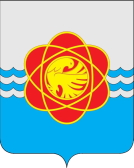                 П О С Т А Н О В Л Е Н И Еот 15.01.2018 № 20О внесении изменений в постановление Администрации муниципального образования «город Десногорск» Смоленской областиот 12.12.2017 № 1256 «Об утверждении состава межведомственной комиссии по вопросу регулирования отношений при установкеи эксплуатации рекламных конструкций и средств информации на территории муниципального образования«город Десногорск» Смоленской области»В связи с кадровыми изменениями в Администрации муниципального образования «город Десногорск» Смоленской областиАдминистрация муниципального образования «город Десногорск» Смоленской области постановляет:Внести в постановление Администрации муниципального образования «город Десногорск» Смоленской области от 12.12.2017 № 1256 «Об утверждении межведомственной комиссии по вопросу регулирования отношений при установке и эксплуатации рекламных конструкций и средств информации на территории муниципального образования «город Десногорск» Смоленской области» следующие изменения:- включить в состав комиссии С.Р. Караулову,	начальника ПТО АО «ЭлС» – член комиссии.Глава муниципального образования«город Десногорск» Смоленской области                                          А.Н. Шубин            